STUDENT HANDBOOK2018-2019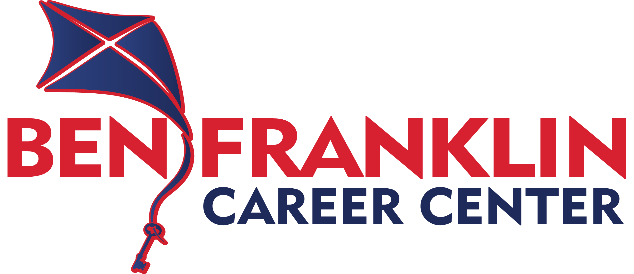 Jennifer Stowers, PrincipalLynn Parrish- Hunt, CounselorDiana Wood, Financial Aid/Adult Counselorhttp://benfranklinctc.weebly.comhttps://kanawha.schoology.comWelcomeWelcome to Ben Franklin Career Center, a recognized leader in technical education for over thirty years. Ben Franklin offers both high school and adult students opportunities for learning, training and further education that enrich their lives and also promotes the economic growth of our region and state. All instruction is designed to meet the needs, abilities, and interest of our students, our community and the businesses we serve.TABLE OF CONTENTSFACULTY AND STAFF	1BELL SCHEDULES	2MISSION STATEMENT	3VISION	3BEN FRANKLIN CTC’s CONTRACT BETWEEN THE INSTRUCTOR & STUDENT	3DISCRIMINATION PROHIBITED	3GREIVANCE PROCEDURES	4TITLE IX GRIEVANCE PROCEDURE NOTIFICATION	4SCHOOL ACCREDITATION AND CERTIFICATION	5GRADING POLICY	5PROMOTION POLICY	5BEN FRANKLIN HONOR STUDENTS	5STUDENT VOCATIONAL CERTIFICATION	5COUNSELING AND EMPLOYMENT SERVICES	6COUNSELING SERVICE	6CAREER ASSESSMENT CENTER	6JOB PLACEMENT SERVICE	6ON THE JOB TRAINING (OJT)	6FINANCIAL AID	7FINANCIAL RESPONSIBILITY - ADULT STUDENT	7FIRE DRILLS	7SHELTER IN PLACE DRILLS	7VISITORS TO THE BUILDING	7STUDENT ATTENDANCE POLICIES	8ADULT STUDENT ATTENDANCE POLICY	8SECONDARY STUDENT ATTENDANCE POLICY	9WEAPONS AND/OR EXPLOSIVE DEVICES POLICY	10KANAWHA COUNTY BOARD OF EDUCATION POLICY SERIES 22.00	10SUBTANCE USE/POSSESSION POLICIES	11TOBACCO POLICY	11DRUG AND ALCOHOL TESTING POLICY	12DRESS CODE POLICIES	12KANAWHA COUNTY DRESS POLICY	12BEN FRANKLIN STUDENT DRESS POLICY	13DRIVING & PARKING	13CLOSED CAMPUS	14SEXUAL HARASSMENT	15USE OF BOOKS, MATERIALS AND EQUIPMENT	15TELEPHONES	15FOOD AND SNACKS	15THEFT	15PRESCRIPTION DRUGS	15STUDENT CLUBS AND ORGANIZATION & COMPETITION	16STUDENT RECORDS POLICY	16LOST AND FOUND	16INSURANCE	16FACULTY AND STAFFJennifer Stowers			           	 PrincipalLynn Parrish-Hunt	CounselorDianna Wood 	FA/Adult Counselor	         Robin Martin 				 SecretaryLisa McCune	Attendance DirectorChris Bird	Head Custodian George Hayes	Custodian IIIJames Dye	CustodianDeanna Smith	Custodian	Tim Warden	CustodianAmanda Jordan	School NurseStephanie Anderson 	Special Ed. and Educational SupportMegan Bays	EnglishTim Beasley	Energy & PowerJames Botkin	Automotive Technology Cassandra Brown	Special Education AidJessica Campbell	Mathematics IntegrationBradford Clark	MathematicsJennifer Cogar	English Integration Matt Cole	Machine Tool TechnologyKevin Dickson	Law Enforcement Norman Ferrell	Computer Repair & NetworkingCarla Finch 	Option PathwaysBelinda Fox	ScienceMartha Hewitt	Child Development SpecialistGary Hicks	HVAC/Sheet Metal Christina Holston 	Medical Office AssistantLeslie Huffman 	Health Science EducationChris Kennedy	Graduation Coach Doug Linger 	Electricity (Secondary)Tracy Meadows	Social StudiesShawn Miller	AP Heavy EquipmentLouis Mynes	Building ConstructionTina Nolen	Medical AssistingJames Overbaugh	Robotics Brad Parsons 	AP Electricity India Perdue	Social StudiesDaniel Reynolds	CISCO NetworkingGreg Rooper	HVACStephanie Rucker	Pre-NursingCarl Spitzer	AP WeldingNeva Spriggs				 AP Surgical Technology  BEN FRANKLIN CAREER CENTERBELL SCHEDULES2018-2019PHILOSOPHY OF BEN FRANKLIN CAREER CENTERIt is the responsibility of Ben Franklin Career Center to meet the needs of secondary and adult students who are interested in developing skills, knowledge, proper work ethic and competencies for the work force.  We encourage students to understand that pride comes not necessarily from the type of job one has, but from the type of work he/she does and the service he/she renders.MISSION STATEMENTThe mission of Ben Franklin Career Center is to prepare all students to be career and college ready.VISION	The staff members at Ben Franklin Career Center support the following:The curriculum will address the needs of students with varying abilities, aptitudes, interests, objectives, and personal qualities;The training will be based on hands-on activities with a support program in basic skills, technology, personal development, and job-seeking skills;The quality of the training program will enable students to gain an entry level position in their field anywhere in the world;The program will provide on the job training, school business opportunities, apprenticeships, internships or clinical experiences to all students;Students will be expected to exhibit a strong work ethic and contribute to society in the training program;The school and local businesses will unite to provide a quality program for the students;The staff will continue to train in their field of expertise to insure updated training for students.BEN FRANKLIN CTC’s CONTRACT BETWEEN THE INSTRUCTOR & STUDENTThe student and instructor will come prepared for learning in the classroom.The student and instructor will be treated with courtesy and consideration in the classroom.The student and instructor will strive for honesty and integrity in the classroom.The student and instructor will observe good employment standards of (a) punctuality (b) dependability c) good attendance (d) safety (e) cleanliness and (f) pride in workmanship.DISCRIMINATION PROHIBITEDAs required by federal law and regulations, the Kanawha County Board of Education does not discriminate on the basis of sex, race, color, religion, disability, age or national origin in its employment practices or in the administration of any of its educational programs and activities.  Inquiries may be directed to Jeane Ann Herscher, Title IX coordinator, Kanawha County Board of Education, 200 Elizabeth Street, Charleston, WV, 25311-2119, phone 348-1379: to Jim Mullins, Section 504 Coordinator, Kanawha County Board of Education, 200 Elizabeth Street, Charleston, WV, 25311-2119; to elimination of sex discrimination program coordinator, 304-348-7770 x347; or the U.S. Department of Education’s Director of the Office for Civil Rights, (215) 596-6795.If you believe that you have been discriminated against on the basis of sex, you may make a claim that your rights have been denied.  This claim or grievance may be filed with Jeane Ann Hersher, Title IX Coordinator or Mr. William Courtney, Employee Relations Director.  You will be asked to write down the action, policies or practices which you believe are discriminatory.  You may obtain help from the Title IX Coordinator, Jean Ann Herscher. 200 Elizabeth Street, Charleston, WV, 25311-2119,                 Phone: 348-6603 or anyone you believe is knowledgeable.  Once you have filed your grievance, you will be asked to meet with those persons who would be involved in correcting the policies, practices, or programs that you believe are discriminating.   Corrective action may be taken to restore your rights.  If an agreement cannot be reached, you may appeal the grievance to a person with higher authority.You may also file a complaint or discrimination claim with the Office of Civil Rights, Department of Health, Education and Welfare, Washington, D.C., at the same time you file the grievance, during or after use of the grievance process, or without using the grievance process at all.  If you file your Title IX complaint with the OCR, you must file it in writing no later than 180 days after the occurrence of the possible discrimination.  Ben Franklin Career Center representatives are Debbie Corrie and Don Todd.GREIVANCE PROCEDURESStudents and citizens may file discrimination grievances using the Citizen Grievance procedure (State Board Policy 7211).  Students need to file a Level 1 grievance with their school principal and citizens who think equal opportunity has been denied may file with the principal or the administrator responsible for denial.  The appeal shall be on the Level 1 appeal form furnished by the principal or county superintendent.  The Citizens Appeal forms must be amended to include the required warning for Title IX purposes.Level I     Administrators shall make a written decision within ten (10) days after receipt, however, if either party requests a conference at this level, the Level 1 administrator will have five (5) additional days to make a written decision.Appeals to Levels II, III, IV     If a grievant wants to appeal this decision, a written appeal may be filed successively to the county superintendent at Level II, the county board at Level III and the State Superintendent at Level IV.  Finally, if you have unanswered questions of Title IX grievances or Citizens Appeal procedure after you have read State Policy 7211, contact the county Title IX coordinator, or the County Superintendent (Citizens Appeals).TITLE IX GRIEVANCE PROCEDURE NOTIFICATIONIt is the policy of Ben Franklin School not to discriminate on the basis of sex in its educational programs, activities, or employment as required by Title IX of the 1972 Educational Amendments.  As a student of Ben Franklin School, you are protected from sex discrimination in the following areas:If you are a student, you may not be discriminated against on the basis of sex in:-Admission to most schools-Access to enrollment in courses-Access to and use of school facilities-Counseling and guidance materials, tests and practices-Vocational Education-Competitive athletics-Graduation Requirements-Student rules, regulations, and benefits-Treatment as a married and/or pregnant student-Housing-Financial assistance-Health Services-School-sponsored extracurricular activitiesSCHOOL ACCREDITATION AND CERTIFICATIONBen Franklin is operated by Kanawha County Schools.  Our adult programs are accredited by the Council on Occupational Education and approved by the West Virginia Department of Education, West Virginia Board of Education, Kanawha County Board of Education, the West Virginia Department of Employment Security, Vocational Rehabilitation, Job Corps, Veteran’s Administration and Workers Compensation.ACADEMIC STANDARDSGRADING POLICYTeachers will give points to class work assignments, quizzes, tests, and skill activities.  Student grades will be based on points earned.  The teacher will compute the percentage of student points earned compared to points possible.  The following grading scale is used for permanent record and for purpose of reporting to parents:PROMOTION POLICYStudents will not be automatically advanced from first to second year status.  Factors such as attendance, behavior, teacher recommendation and availability of space in a program will be considered.BEN FRANKLIN HONOR STUDENTS	Ben Franklin honor students will receive special recognition for the following:Recommended by the instructor as displaying excellence in training, initiative, good attitude, leadership, exemplary work ethic.Students must have no more than 5 days absent each year.A student must maintain an “A” average for each semester of the program and mastered all of the competencies identified for mastery in the programCompleters of all skills, identified at entry level with minimal supervision.Secondary students must complete minimum of 960 hours in a 1080 hour program.STUDENT VOCATIONAL CERTIFICATIONVocational certificates will be awarded to secondary and adult students who successfully complete programs.  The qualifications are as follows:Students must receive a recommendation from their instructor;Students must have a grade of “C” or better for each semester of attendance;Students who are absent more than 11 days per year may not receive vocational certificate;Students must have a high school diploma or GED before receiving a certificate;Students must pass the state skills test for their particular training area with a minimum average score of seventy percent (70%).  Student must complete any required end of course test. Course test will be a minimum of 15% of final grade;Some classes may have their own end of course tests related to state and/or national certification.  Passing these tests and having minimum classroom or on the job training hours may be necessary in order to receive a certificate.COUNSELING AND EMPLOYMENT SERVICESAll full-time students at Ben Franklin Career Center (adult and secondary) will have a support program.  The support program requires instruction in the following areas:  Technical writingMath (program related)TechnologyEmployability skillsJob seeking skillsStudent demonstrationCOUNSELING SERVICEBen Franklin Career and Technical Center offers a number of counseling services for students.  These include individual counseling; counseling service coordinated with home school counseling; occupational information; college information; assessment center coordination; and entrepreneurship and shadowing experiences. The counselor’s door is always open.CAREER ASSESSMENT CENTERThe Career Assessment Center has been established to provide students, adults and community members the occupational information which they can use to make employment decisions.JOB PLACEMENT SERVICEThe Adult Counselor will work with the staff, Program Advisory Members, students, parents and community leaders to provide employment related training.  JOB REQUESTS:  All requests for job placement must come through the Adult Counselor.  If an employer requests an employee, please have them contact the Adult Counselor.  The Adult Counselor will provide the information to the instructor.ON THE JOB TRAINING (OJT)The Job Placement Counselor will coordinate all OJT placements.  Students must meet the following criteria to be placed on OJT:High school students must be in their final semester.Adult students must be in the second part of their program and must be current on tuition payments.Students eligible for OJT must be approved by instructor.Students must have insurance coverage.  Proof of insurance must be submitted to the placement counselor.High school students must have all credits in order to graduate.High school students must have school and parent permission.All students must enter a training contract with the placement counselor.FINANCIAL AIDFINANCIAL RESPONSIBILITY - ADULT STUDENTStudents receiving financial aid must submit all required financial documents to the Financial Aid Administrator.  All State and Federal regulations governing financial aid must be met in order to qualify.  Required documentation or verification items must be submitted as determined by the Financial Aid Administrator.Adult students not receiving financial aid or only receiving partial awards will be responsible for paying school related financial obligations in a timely fashion.  Those receiving partial financial aid will be advised by the Financial Aid Administrator as to what the grant will pay for and what is still owed.  Students not receiving financial aid should see the financial secretary regarding class costs and payment options.  Ben Franklin does not participate in the Federal Student Loan Program.SAFETY POLICIESStudent physical well-being is priority.  Cooperation by all in observing safety practices is necessary.  Each instructor will present specific safety training regarding their field of study.  Fire drills and shelter in place drills are also a part of this emphasis on safety.  FIRE DRILLSPeriodically, fire drills will be conducted to familiarize students with the proper procedures for evacuation if emergencies should occur.  Each student should cooperate with his/her instructor in learning the proper techniques for evacuation and clearance of the building.SHELTER IN PLACE DRILLSBen Franklin Career Center periodically joins in exercises simulating chemical or other emergencies.  Students are required to follow all instructions.  Specifically, students will not be allowed to exit or enter the school once the building has been sealed.EMERGENCY MEDICAL SITUATIONSStudents should immediately report ALL medical situations to the nearest adult and then to an administrator in the main office.  VISITORS TO THE BUILDINGKANAWHA COUNTY BOARD OF EDUCATION POLICY Visitation of Schools Series: C39 Reference: Issued: 09.19.1985 Revised: Revision Number:  39.01 General. It is the policy of the Board to promote safety and order within the schools to achieve a learning environment. It is also the policy of the Board to afford its employees reasonable opportunities to communicate with each other and to be communicated with. In balancing these interests, the regulation of visitors to schools is a legitimate exercise of the Board's policy-making authority. 39.02 Visitation Procedure. The following procedure shall be observed: Any person visiting the public schools shall be routed to the principal's office. For the purpose of this policy, the term "visitor" shall include all persons other than students and employees assigned to the school visited; The principal in each school shall maintain a visitor log. The principal shall cause the name, arrival time, and departure time of each visitor, other than visitors whose presence is limited to the principal's office, to be recorded in said log. If a visitor desires to meet with an employee or employees of the school, the principal shall arrange the requested meeting or meetings under the following conditions: Employees of the school shall be made available for meetings only during duty-free periods when not instructing students, supervising students, conducting class preparation, training, or performing other duties (this paragraph shall not be construed to limit or prohibit meetings between teachers and parents during planning periods); The duration of such meetings shall not extend beyond such duty-free periods; and The principal shall assign the location for approved meetings and note the location in the visitor log. A principal may deny any requested meeting if the safety, welfare, and orderly instruction of students would be jeopardized. For example, if a visitor appears to be under the influence of alcohol or drugs or manifests abnormal behavior, denial of access to the school would be appropriate. Any person may be prohibited from school property by the Superintendent or the principal of the school if such person’s conduct is disruptive or detrimental to the education process. The Superintendent may also prohibit any person from access to school property if it is deemed to be in the best interests of the school system. Visiting school employees who are not assigned to the school should display identification tags when entering the school and sign the visitor log. 39.03 Commercial Agents. Insurance, magazine, and newsagents are prohibited from canvassing students, teachers, or principals in the school building. Representatives of book companies, school supplies and other school related commercial agents are prohibited from canvassing schools without special permission from the Superintendent and from canvassing teachers without permission from the principal. However, teachers may never be canvassed while classes are in session. Demonstrations of products such as ovenware, cooking utensils, et cetera, in the schools shall not be permitted. 39.04 Signature Collection. No person shall solicit signatures of pupils or employees within the schools or offices of the Board. This provision shall not be construed to restrict or prohibit any legitimate school activity or elections or other similar activities of school employee organizations.STUDENT ATTENDANCE POLICIESAttendance is of upmost importance at the vocational center.  Certification, job recommendations, and class credit may be withheld due to excessive absenteeism.  Daily attendance is one of the most important work habits a student can develop.  It is one of the major considerations employers observe when hiring prospective workers.  For these reasons students are encouraged to be in attendance every day.ADULT STUDENT ATTENDANCE POLICY Attendance is a priority in establishing a dependable reputation with potential    employers.  Adult students should observe the following:Whenever possible adults should call in and report their absenceAdults are allowed eleven (11) days of absence.  On the twelfth day of        absence the student will be notified of his/her withdrawal from the class.            Tardiness interrupts classes in progress and should be avoided. Repeated        tardiness will result in a referral to the Adult Counselor and/or      the Principal for possible disciplinary action.Upon arrival to campus, do not leave without permission from your instructor        or from the office.  Request for early dismissals should be only for excused         absences and on rare occasions.Violations of the adult attendance policy could lead to a loss of certificate          and/or suspension or expulsion from the program.SECONDARY STUDENT ATTENDANCE POLICY Attendance is priority in establishing a dependable reputation with potential employers.   Secondary students should observe the following:When absent, the parent should call the school.  All missed school days will be counted toward the eleven (11) allowed for obtaining certification.  If twelve days of absence occurs before the end of the first semester the student will be returned to his high school at the semester change.  The faculty and staff of Ben Franklin believe that the skipping of a class is a serious disciplinary offense and directly affects the student’s school performance and future employability.  Any student skipping class will be referred to the home school for further disciplinary action. Students being in an unauthorized program without the teacher’s permission will be considered as skipping.  The only exceptions for missed days will be: Required state and county testing; being a member of an extracurricular activity within the school; attending a field trip sponsored by the school and with the approval of the principal of Ben Franklin.Students who are absent for a legitimate reason such as school related functions, illness, death and doctor’s appointment, will be given a reasonable amount of time to complete make-up assignments before the absenteeism affects their academic standing.  The policy is to allow the same number of days for make-up work as the days missed.ALL DAY-SECONDARY STUDENT TARDY POLICYTardiness occurs when the student arrives to school or class after the commencement of a class.  All tardiness is noted on the student’s attendance card.  Upon the students third tardy to school or class,            the lost class time will be made up during the students lunch period.  Driving Privileges may be revoked    if the student has 3 or more tardies.        STUDENT BEHAVIOR POLICIES AND PROCEDURESBEHAVIOR INTERVENTIONMajor disciplinary infractions require immediate referral to the assistant principal; minor disciplinary infractions will be handled in the following manner. The very first action by the teacher should be a DIRECT VERBAL WARNING to the student immediately following the display of inappropriate behavior. All warnings and disciplinary measures taken by the teacher and administrator should be documented.   Complete and thorough written documentation is strongly suggested. Step 1. After class, discussion with the student initiated by the teacher should be held to inform the student why the behavior is intolerable. Parent notification by telephone from the teacher is suggested.Step 2. If improvement/elimination of the inappropriate behavior is not observed, the student tends toward academic difficulty or displays a generally rude, disrespectful, insubordinate or ambivalent attitude, a second conference with the student should be scheduled during the teacher’s prep time. Parent notification by telephone from the teacher is suggested.Step 3. If the inappropriate behavior continues, parent notification by telephone is required along with a meeting with the student’s respective counselor.  Written communication is also recommended. Step 4. If the inappropriate behavior continues, following teacher consultation with the counselor, an additional conference may be held with the student to implement or alter the Behavior Improvement Contract or to implement other actions.  Parents will be contacted and strongly encouraged to attend this conference.  A member of administration will also attend the conference.  Step 5. If the problem persists, immediately refer or send the student to the Assistant Principal.  At this point the inappropriate behavior is considered a major disciplinary infraction and action will be taken as necessary.    WEAPONS AND/OR EXPLOSIVE DEVICES POLICYKANAWHA COUNTY BOARD OF EDUCATION POLICY SERIES 22.00A student shall not supply, possess, handle, use, threaten to use or transmit any weapon or any other tool or instrument capable of inflicting bodily injury as a weapon.  The terms “weapons”, or “instruments” shall include by way of illustration, but are not limited to, the following items: any loaded or unloaded firearm (e.g., pistol, blank pistol, signal pistol, starter pistol, revolver, rifle, shotgun, stun-gun, pellet gun, or BB gun, look-like firearms, etc.); any knife (e.g., Bowie, dirk, lock blade, hunting, pen, pocket, switchblade, utility, knives of any size); any razor (e.g., straight, regular, retractable, etc.); any martial arts devices (e.g., Chinese star, numchuk, dart, etc.); any defense device (e.g., gas repellent, mace, stun gun, chemical sprays, etc.); or any tool or instrument which school staff could reasonable conclude as being a violation of the intent of this offense section, which by way of illustration, shall include, but is not limited to blackjack, chains, club, metal/brass or any artificial knuckles, nightstick, rings, pipe, studded or pointed bracelets, ax handles, etc.A student shall not supply, possess, handle, use, threaten to use, or transmit any explosive device or item that ejects or releases a spray, foam, gas, spark, fire, smoke, odor, etc.  By way of illustration, such devices or items shall include, but are not limited to, bullets, ammunition of any type, fireworks of any type, smoke bomb, stink bomb, any type of homemade bomb, or item which by virtue of its shape or design gives the appearance of any of the aforementioned (e.g., fake bombs, fireworks, explosive devices, detonators, etc.)A student is deemed to be in possession of an illegal and or banned items(s) under this section which such item(s) is found on the person of the student, in his/her possession, in his/her locker, in a student’s vehicle, on school property or in any vehicle a student brought on school property or on property being used by the school, at any school function or activity or at any school event held away from the school.Any violation of this policy that may constitute a violation of state and/or of federal criminal statutes shall be prosecuted in the form of juvenile petition of a criminal complaint by the responsible administrator.The use, possession or transmittal on school property or at any school function or activity of non-facsimile water pistols or matches, is not permitted.  However, if such water pistols or matches are not used offensively, then the penalty for violation of this rule shall range from a conference with the student and parent/guardian to a three-day suspension.A student in violation of the Kanawha County Weapons and/or Explosive Device Policy will be suspended and referred to the Office of Student Affairs by the local school administrator. The Director of Student Affairs will make a recommendation to the Superintendent for appropriate disciplinary action.  In the event the Superintendent makes the recommendation of expulsion and the parents desire an appeal, a hearing will be held before the Board of Education.Expulsion is the cessation of all educational services.  The period of time that a student may be expelled is limited to the remainder of the semester in which the violation occurs and the following semester.SUBTANCE USE/POSSESSION POLICIESUse, distribution, possession of or being under the influence of beer, wine, other alcoholic beverages, controlled substances, or substances represented to be a controlled substance shall be a violation of code of conduct.  The use, distribution, possession of or under the influence of beer, wine, other alcoholic beverages, controlled substances or substance represented to be a controlled substance.TOBACCO POLICYTobacco Use:  Kanawha County Board of Education—Policy 25.07Use of Tobacco products—it shall be a violation for all Kanawha County students to possess or use tobacco products on school premises or under the scope of application of the code of conduct.25.07.1.1.12.1.1. 1st Offense – Confiscation of tobacco products (includes smokeless and smoking paraphernalia); Mandatory conference with parent/guardian; signing of contract by parent/student and school administration; mandatory attendance at smoking education class provided by the school nurse. The school nurse will provide an age appropriate tobacco education program for students who violate this policy. Failure to fulfill the above requirements may result in an up to 3 day out of school suspension. Other Level I actions may be taken at the principal’s discretion. 25.07.1.1.12.1.2. 2nd Offense – Confiscation of tobacco products and smoking paraphernalia; referral to alternative learning center or detention, if available; up to 3 day out of school suspension, if possession or actual use of tobacco products has been determined; mandatory conference with the parent/guardian. Police report filed pursuant to W. Va. Code 25.07.1.1.12.1.3. 3rd Offense – Confiscation of tobacco products and smoking paraphernalia; up to 5 day out of school suspension or referral to Alternative Learning Center. Police report filed pursuant to W. Va. Code §16-9A-3. 25.07.1.1.12.1.4. 4th and subsequent Offense – Confiscation of tobacco products and smoking paraphernalia; up to 10 days Out-of-School suspension, or, in the alternative, referral to alternative learning center, if available. Police report filed pursuant to W. Va. Code §16-9A-3. DRUG AND ALCOHOL TESTING POLICY	The student understands and agrees that he/she may be request to submit to random drug/alcohol screening during the course of the academic year. Screening may be requested by the Ben Franklin technical program instructor, or Ben Franklin administration. Appropriate chain of custody procedures shall be followed. Drug/Alcohol screening shall be performed at the expense of students/parent. Failure to submit to such a reasonable request shall be prima facie evidence of the presence of the aforementioned substances, and shall be grounds for immediate dismissal from Ben Franklin.The intent of this paragraph is to deter substance abuse among students because it is wrong and harmful, and to provide an appropriate plan of action for violators.  It is not intended, however, to discourage any student with a substance abuse problem from seeking guidance and assistance from a counselor or other school personnel for help without fearing penalty, assuming the student is not then in violation of this policy.DRESS CODE POLICIESKANAWHA COUNTY DRESS POLICYAll students are expected to adhere to common practices of modesty, cleanliness and neatness; to dress within the acceptable standards of the community and in such a manner as to contribute to the academic atmosphere, not detract from it.  The student who fails to comply with this dress code may be sent home and be subject to disciplinary actions.  The school administration shall have the right to consider any fashion or accessory to determine its appropriateness.  Teachers are charged with the responsibility of enforcing student dress code policy in their classes as well as on campus.  Administrators and other school personnel share the same responsibility.  Teachers shall follow building procedure for discipline referral regarding dress code violations.It should be noted, that it is the responsibility of the student and parent that the student adhere to the Dress Code as follows:Clarification regarding apparel should be obtained PRIOR TO WEARING IT TO SCHOOL, this can be obtained from the school administration.  Students in violation of this policy will be subject to disciplinary action as determined by the school’s administration.25.02 General (Kanawha County Schools policy):Any clothing, jewelry or accessories with decorations, patches, lettering, advertisements, etc., that may be considered obscene or offensive are not to be worn to school.  This includes any clothing, jewelry, accessories that may be used as weapons, which have drug emblems, contain obscenities, tobacco or alcoholic beverage references or which may be considered derogatory towards a race, culture or religion, or which may be considered sexual harassmentCrop tops, tube tops and halters are unacceptable.  Strapless dresses without jackets are unacceptable.Transparent or see through material is considered unacceptable.  Shirts or blouses must cover the entire torso at all times, even in movement.At the secondary level, a boy’s shirt should cover the entire crown of the shoulder25.03 Dresses, skirts and Shorts:The length of a skirt, dress or shorts must extend to at least the student’s mid-thigh.25.04 Pants:Form-fitting pants, such as spandex or bicycle pants, may only be worn with another layer of clothing which meets the dress code.  Torn pants are considered inappropriate, i.e., intentionally torn or cut/slashed.Students shall wear their trousers or overalls properly--the waist at the waist; no sagging25.05 Accessories:All students must wear shoes. House shoes are unacceptable.Hair should be kept neat, clean and reasonably styled.Any type of head covering is unacceptable.Facial hair should be neat, clean, closely trimmed and not be a distraction to the learning environment. Chain or spike jewelry is unacceptable. Pierced body ornaments are restricted to the ear.Tattoos, which would violate this policy if worn as clothing, must be covered.BEN FRANKLIN STUDENT DRESS POLICYBen Franklin exists to prepare students for the work force or to further post-secondary education.  Therefore, the clothes and hairstyles worn by students should reflect this concern.  Students should dress as they would in preforming on the job.   Everyday school clothes that avoid extremes are appropriate.  Students will not be allowed to wear hats inside the building except in the lab when they are needed.DRIVING & PARKINGKanawha County School buses are provided to transport students from the home school to Ben Franklin.  Permission to drive may be granted to secondary students upon approval of a formal application.  Applications may be obtained from the office and will be approved or denied by administration.  Students must also be in good standing with their home school administration and be permitted to drive and park at their home school.  All terms and conditions of the driving and parking contract must be followed at all times.  Any violation of that contract may result in the loss of the privilege to drive to Ben Franklin.  Students are not permitted to transport another student in their vehicle to or from Ben Franklin.  ALL STUDENT DRIVERS ARE PERMITTED TO PARK ONLY IN THE LOWER SECTION OF THE MAIN LOT. OFF LIMITS AREASThe following areas shall be off-limits to students.  Exceptions shall be made at the discretion of the Administration. the side driveway and parking lot just adjacent the exterior doors to HVAC, Welding, Heavy Equipment and Sheet Metal,the rear of the building near PIA and manufacturing unless passing through for class change,the rear of the building near Surgical Tech and near Building Construction,the wet lands and playground area unless accompanied by a teacher,the main parking lot unless arriving to or leaving campus.                                        SIGNING OUTStudents should never leave the campus before the scheduled end of his/her school day without signing out through the Attendance Office.  Students who do so will be considered skipping class and leaving campus without permission.  The student will also be charged with an unexcused absence. CLOSED CAMPUSSecondary students may not leave campus at any time for any reason unless given permission from an administrator.  Adult students are not to leave campus unless they have received permission from their instructor.  Please also see the Adult Counselor or Principal prior to leaving.  Adults should keep in mind their attendance limitations when leaving early so as to remain in compliance with the school’s attendance policies.DELIVERIESStudents will not order food items to be delivered to Ben Franklin by delivery personnel.  Parents bringing lunches for students need to do so only during the students lunch period and should report to the main office upon arrival.  BULLYING, HARASSMENT AND INTIMIDATIONKANAWHA COUNTY BOARD OF EDUCATION POLICY Bullying, Harassment and Intimidation Series: C53 Reference: W. Va. Constitution, Article XII, § 2; and W. Va. Code §§ 18- 2-5, 18-2-5a, 18-2C-1 et seq., and 49-6A-2. West Virginia Board of Education Policy 4373 Issued: June 27, 2002 Revised: 09.10.2012 Revision Number: 1 Page 1 of 11 53.01 Scope. This policy is intended to meet the requirements that schools, school property, school bus stops and school sponsored activities in Kanawha County be free from all forms of bullying, harassment, and intimidation. 53.02 Definitions. 53.02.1 Bullying, harassment, and/or intimidation: means any intentional gesture, or any intentional electronic, written, verbal or physical act, communication, transmission or threat that: 1) a reasonable person under the circumstances should know will have the effect of harming a student, damaging a student’s property, placing a student in reasonable fear of harm to his or her person, and/or placing a student in reasonable fear of damage to his or her property; 2) is sufficiently severe, persistent or pervasive that it creates an intimidating, threatening or emotionally abusive educational environment for a student; or 3) disrupts or interferes with the orderly operation of the school. An electronic act, communication, transmission or threat includes but is not limited to one which is administered via telephone, wireless phone, computer, pager or any electronic or wireless device whatsoever, and includes but is not limited to transmission of any image or voice, email or text message using any such device. This includes posting material on the internet or social networking sites, i.e., Facebook, MySpace, etc., which has the effect of disrupting the educational process in the school or causes embarrassment, discomfort, or a reluctance to participate in school activities. Acts of harassment, intimidation, or bullying that are reasonably perceived as being motivated by any actual or perceived differentiating characteristic, or by association with a person who has or is perceived to have one or more of these characteristics, shall be reported using the following list: race; color; religion; ancestry; national origin; gender; socioeconomic status; academic status; gender identity or expression; physical appearance; sexual orientation mental/physical/developmental/sensory disability; or other characteristic. 53.05 Complaint Procedures. 53.05.1 Any person who believes he or she has been the target of any form of bullying, harassment, or intimidation and any person with knowledge or reasonable belief of conduct which may constitute any form of bullying, harassment, or intimidation toward another person shall report the alleged acts promptly to the principal, the designated investigator or the supervisor. Assistance will be provided to individuals in need when filing such complaints. Nothing in this policy shall prevent any person from reporting bullying, harassment, or intimidation directly to the Superintendent or his or her designee, or to the West Virginia Human Rights Commission, a law enforcement agency, or any other appropriate institution or official. 53.05.2 Any staff member who has or receives notice that a person has or may have been the target of bullying, harassment, or intimidation is required to promptly report the alleged acts to the principal, the designated investigator or supervisor. Failure to do so shall result in disciplinary action. 53.05.3 In the event the principal, designated investigator or supervisor is the alleged harasser, the report may be made to any teacher, who shall forward such complaint to the Deputy Superintendent, who shall designate an investigator.           SEXUAL HARASSMENTSexual harassment is defined as unwelcome sexual advances, request for sexual favors and other verbal or physical conduct of a sexual nature and will be considered a serious offense.  USE OF BOOKS, MATERIALS AND EQUIPMENTSecondary students are supplied most of the books, tools and equipment needed for classes.  Students will utilize these items during their enrollment at BFCTC.  Students are responsible for the care and safe return of books and tools.  Items that are damaged, stolen, or destroyed must be replaced by the student(s) involved. Tools and supplies for vocational training are expensive.  Students are encouraged to see that indiscriminate and inappropriate use of these items does not occur.Adult students may be required to purchase their books, tools and other equipment or supplies.  Once paid for, these items become the property and responsibility of the student.  The school cannot assume responsibility for lost or stolen items.  Books, tools or other supplies that may be furnished to students while participating in class are the responsibility of the student and should be returned promptly and in good order.  Students will be responsible for lost or stolen materials that are the property of the school.TELEPHONESTelephones in the office can be used with permission. Cell phones may be used only at breaks and lunch.  Cell phones must be turned off during class.FOOD AND SNACKSStudents may use the snack machines before school, at break, lunch and at the end of school.   Students are encouraged to dispose of wrappers, cans, and other refuse in the proper receptacle throughout the school.                                                                     THEFTStudents are responsible for personal items brought to school and left from day to day.  Theft is a serious offense.  Wallets, purses, rings, watches, cell phones, work shoes, coveralls, and money are items that are taken.  The school will not be responsible for the replacement of these items - - lost or stolen.PRESCRIPTION DRUGSStudents should not carry prescription drugs to school without a doctor’s prescription.  These medicines should be retained in the office and administered there.  Students should never give other students medications or drugs for any reason.  Over-the-counter drugs are also not permitted on campus. STUDENT SERVICESSTUDENT CLUBS AND ORGANIZATION & COMPETITIONStudents enrolled in certain programs have the opportunity to join one of three organizations.  The FCCLA, HOSA, and Skills USA, Ford AAA.  Clubs exist to promote leadership and club involvement activities.  Students should contact their teachers about the club in their training area.STUDENT RECORDS POLICYRecords of student grades, competencies, behavior, etc. are made and retained at the vocational center.  These records are open to students over eighteen years of age and to the parents of those under eighteen.  The privacy of these records is assured and information contained in them will not be divulged to unauthorized individuals or agencies.The collection, maintenance and disclosure of these records will be in accordance with guidelines established by the West Virginia Department of Education.  Students who have questions about their records or policy guidelines should see the counselor or principal of the school.LOST AND FOUNDItems found at Ben Franklin CTC should be turned in to the office.  Lost items should be reported to the main office.   INSURANCEThis school does not carry insurance to protect students who may be injured while at school.  It is strongly suggested that students and/or parents obtain insurance that will cover medical expenses.  Students can be injured at school to such an extent that emergency room treatment is necessary.  Therefore, the parents will be responsible for this expense.RESPONSIBILITIES OF STUDENTSCitizens of the United States have a right to equal protection under the law, and have the responsibility to obey the laws of our nation, state and municipalities. In West Virginia schools, students have certain basic rights and responsibilities.  School authorities are responsible for the safety and welfare of all students upon boarding the school bus in the morning and until arriving at home.  The Board Of Education has authority to enact reasonable rules for your safety and welfare.As a student it is your responsibility to obey these school rules and regulations and to cooperate with school authorities who enforce these rules and regulations. This responsibility is not limited to the school building and playgrounds, but includes the regulations of your behavior and conduct to and from school.School officials have the right to adopt rules and regulations for the purpose of maintaining order and discipline and for creating a favorable learning atmosphere.However, such rules and regulations must be reasonably applied and must not infringe upon the constitutional rights of the school authorities or other students.  Failure to obey or comply with reasonable school rules and regulations may result in disciplinary action.Important Provisions of School Law/Chapter 18A of The West Virginia Code Article 5, Section 1. Teacher Authority“The teacher shall stand in the place of the parent or guardian in exercising authority over the school, and shall have control of all pupils enrolled in the school from the time they reach the school until they have returned to their respective homes…”  The teacher shall have authority to suspend any pupil guilty of disorderly, refractory, indecent, or immoral conduct, and the district board of education, may expel or exclude any such pupil if, on investigation, the conduct of such pupil is found to be detrimental to the progress and the general conduct of the school. The same authority extends to school bus drivers and/or drivers of other modes of school board provided transportation while students are in transit to and from school.Career Plus/AM Technical ScheduleCareer Plus/AM Technical ScheduleCareer Plus/AM Technical ScheduleCareer Plus/PM Technical ScheduleCareer Plus/PM Technical ScheduleTechnical Area9:00-11:009:00-11:001st Period9:00-9:404th Period11:00-11:4011:00-11:402nd Period9:40-10:205th Period11:40-12:2011:40-12:203rd Period10:20-11:00Lunch12:20-1:0012:20-1:004th Period11:00-11:406th Period1:00-1:401:00-1:405th Period11:40-12:207th Period1:40-2:201:40-2:20Lunch12:20-1:008th Period2:20-3:002:20-3:00Technical Area1:00-3:00Secondary Schedule (Half Day)Secondary Schedule (Half Day)Secondary Schedule (Half Day)Adult ScheduleAdult ScheduleAM TechnicalAM TechnicalAM Technical9:00-11:00ClassClass8:00-9:20Class9:20-9:30Break9:30-11:00Class11:30-12:00LunchPM TechnicalPM TechnicalPM Technical12:00-1:00Class1:00-3:00ClassClass1:00-1:10Break1:10-2:30ClassLetterGraded MarksPercentageCreditAThorough mastery of subject matter             90-100Earns creditBAbove average, good consistent effort          80-89Earns creditCAverage achievement70-79Earns creditDBelow average achievement                           60-69Earns creditFPoor work, lack of comprehension            Below 60No creditIIncomplete-work must be satisfactorilyby the end of the next grading period before a passing mark can be earnedWVoluntary withdrawal from classNo creditWHViolation of attendance regulationsNo credit